Руководство. Педагогический составИнформация о заведующем
Женова Ирина Викторовна
Образование: «БелГУ», «учитель — логопед»
Ученая степень: нет
Ученое звание: нет
Квалификационная категория: первая
Общий стаж работы: 12 лет
Стаж работы по специальности: 9 летТелефон: 8(47244)6-86-44
E-mail: gyrovaiv@yandex.ruГрафик
работы заведующегоПонедельник, среда, четверг: 08.00 – 16.00
Вторник, пятница: 09.30 – 18.00
Перерыв: 13.30 – 14.00
Приемные дни: вторник 15.00 – 18.00
четверг 08.00 – 10.00Персональный состав педагогических работниковМолчанова Валентина Ивановна
Образование: Валуйское педагогическое училище, «учитель начальных классов»
Должность: воспитатель
Ученая степень: нет
Ученое звание: нет
Квалификационная категория: первая
Повышение квалификации: 2019г., ГОУ ДПО Бел РИПКиППС
Общий стаж работы: 30 лет
Стаж работы по специальности: 10 лет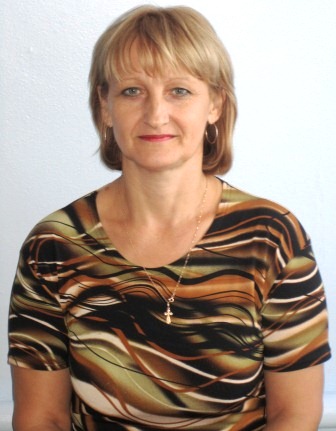 Минюкова Татьяна Сергеевна
Образование: ГОУ СПО «Яковлевский педагогический колледж», «учитель технологии»
Должность: воспитатель
Ученая степень: нет
Ученое звание: нет
Квалификационная категория: первая
Повышение квалификации: -2017г., ГОУ ДПО Бел РИПКиППС
Общий стаж работы: 9 лет
Стаж работы по специальности: 9 лет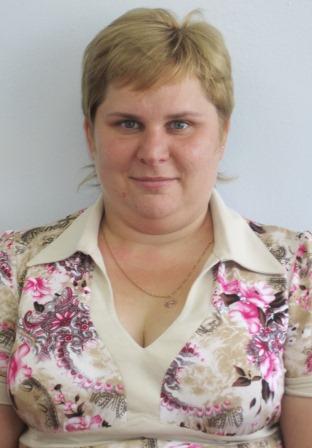 Кузнецова Ольга Николаевна
Образование: ГОУ СПО «Яковлевский педагогический колледж», «педагог дополнительного образования»
Должность: воспитатель
Ученая степень: нет
Ученое звание: нет
Квалификационная категория: нет
Повышение квалификации: нет
Общий стаж работы: 6 лет
Стаж работы по специальности: 0 лет